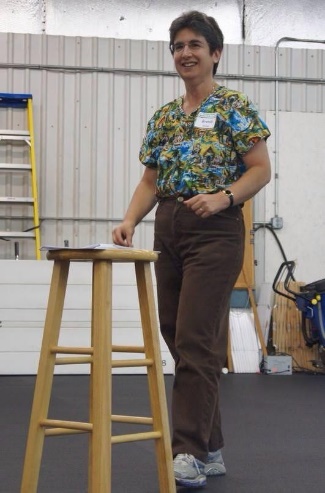 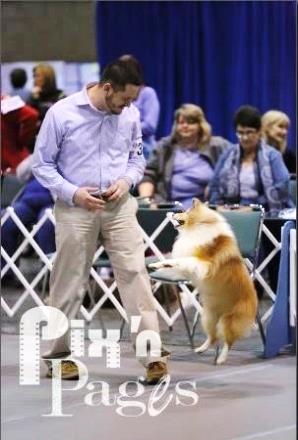 Brenda Riemer Seminar Registration FormParticipant_________________________________________________________________________________________Street Address______________________________________________________________________________________City, State, Zip______________________________________________________________________________________Day Phone_________________________________________  Cell Phone_______________________________________Email______________________________________________________________________________________________CHECK ALL THAT APPLY _____Saturday & Sunday WORKING Spot with Dog*:	___$200	_____Transfer my registration to an AUDITOR spot (and refund the difference) if working spots are full._____Return my payment if working spots are full._____Saturday & Sunday AUDITOR WITHOUT Dog:	___$150_____One Day Only AUDITOR WITHOUT Dog:		___Saturday $85		___Sunday $85_____Please send me info about motels & hotels in the area		_____Please send me info about RV parking on siteAmount Enclosed:  $__________________US  Payment Method:  Check   /   Discover   /   Visa   /   MasterCard   /   Cash For credit card payments:	Print Name on Card______________________________________________	Expiration Date	______________________	Card Number___________________________________________________	Signature	___________________________By providing your credit card information you authorize  to process your payment specified upon receipt.PARTICIPANTS MUST READ AND SIGN BELOWI understand that there will be no refunds issued for any reason (other than seminar cancellation); however, a participant who is unable to attend may send someone to take his or her place provided permission is given in writing and a copy is submitted to .  Due to space constraints participants should leave their dogs at home.  Returned or NSF checks are subject to a $30 bank processing fee. Declined credit cards that result in late payment due to delayed processing are subject to a $30 late payment fee.  I agree to indemnify and hold harmless Brenda Riemer, Kathy Lang Dog Training Services, Inc., The Family Dog Training Center, and its owners, board of directors, officers, agents, employees, instructors, and staff members, from any and all claims, demands, actions, causes of action or liability of any kind whatsoever, for death, personal injury or property damage in any way proximately caused by myself, my family members, my friends and/or any animal belonging to, or brought onto the premises by myself or any member of my family or my assigns.  I further agree, on behalf of myself, my family and my assigns, to assume complete and sole responsibility for any and all actions of any animal belonging to, or brought onto the premises by myself, any member of my family or my agents or assigns.Participant’s Signature______________________________________________________________________Date________________________ Keep a copy of this page for your records.  Mail with payment to:  Family Dog Training Center, 1515 Central Ave S, Kent, WA  98032 /  (253) 854-9663 / Office@familydogonline.com / familydogonline.com  We will send you a confirming email once we receive and process your payment. 